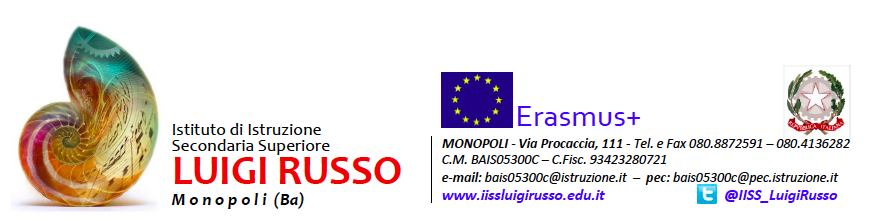 percorsi per le competenze trasversali e l’orientamento SCHEDA DI VALUTAZIONE DEL TIROCINIO FORMATIVO      Corso “………………………………………………………”Studente/ssa: ………………………….         classe … sez. ………  a.s. 2022/23AZIENDA OSPITANTE: …………………………….    con sede in ……………………  TUTOR AZIENDALE: …………………… DATA INIZIO: ………………    	FINE: ………………………  	 per complessive ore N. ……. Monopoli, …………………….                    	Il Tutor Scolastico 				                	  Il Tutor Aziendale                                                       _____________________________________	                                      _____________________________________                   Attitudini comportamentali e relazionaliScarsoInsuffi-cienteSuffi-cienteBuonoEccel-lenteAttitudini organizzative e capacità professionaliScarsoInsuffi-cienteSuffi-cienteBuonoEccel-lentePuntualità □□□□□Adattamento ai ritmi di lavoro□□□□□Senso di responsabilità□□□□□Interesse/curiosità per le attività svolte□□□□□Socievolezza/relazioni con compagni, e tutor□□□□□Autonomia nello svolgere i compiti assegnati□□□□□Disponibilità all’ascolto e all’apprendimento□□□□□Livello di conoscenze e tecniche acquisite□□□□□